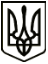 УКРАЇНАМЕНСЬКА МІСЬКА РАДАМенського району Чернігівської областіР О З П О Р Я Д Ж Е Н Н Я Від 22 травня 2020 року		 № 140Про внесення змін до загального та спеціального фондів бюджетуМенської міської об’єднаної територіальної  громади на 2020 рікВідповідно до положень Бюджетного кодексу України, ст. 26 Закону України «Про місцеве самоврядування в Україні», рішення №700 «Про бюджет Менської міської об’єднаної територіальної громади на 2020 рік» від 26.12.2019 року, за погодженням постійної комісії з питань планування, фінансів, бюджету та соціально-економічного розвитку Менської міської ради:За рахунок власних надходжень спеціального фонду Менської міської ради по благоустрою (код доходів 25010400), оприбуткування дров, збільшити кошторисні призначення спеціального фонду Менської міської ради по благоустрою в частині видатків на інші енергоносії в сумі 6282,00  грн.;(КПКВК 0116030 КЕКВ 2275+6282,00 грн.)	2. Відповідно до Рішення Покровської сільської ради від 07.02.2020  року «Про розгляд листа із Комунальної установи «Менський міський центр соціальних служб для сім’ї, дітей та молоді» Менської міської ради Менського району Чернігівської області», збільшити дохідну частину загального фонду (код доходів 41053900) в сумі 46638,00 грн., кошти направити на збільшення кошторисних призначень загального фонду Менської міської ради для фінансування комунальної установи Менський міський центр соціальних служб для сім’ї, дітей та молоді Менської міської ради на утримання фахівця із соціальної роботи в частині оплати заробітної плати з нарахуваннями в сумі 38228,00 грн. та 8410,00 грн. відповідно.(КПКВК 0113121 КЕКВ 2110+38228,00 грн., КЕКВ 2120+8410,00 грн.)3. Відповідно до постанови Кабінету Міністрів України від 12.02.2020  року №105 «Деякі питання надання субвенції з державного бюджету місцевим бюджетам на забезпечення якісної, сучасної та доступної загальної середньої освіти «Нова Українська школа» у 2020 році» та розпорядження голів Чернігівської обласної державної адміністрації і обласної ради від 15.05.2020 року №56 «Про внесення змін показників обласного бюджету на 2020 рік». Збільшити дохідну частину на суму 701682,00 грн. (код доходу 41051400). Кошти направити на закупівлю комп’ютерного обладнання в сумі 308 943,00 грн., закупівлю засобів навчання та обладнання в сумі 180 335,00 грн., закупівлю сучасних меблів в сумі 212 404,00 грн. для початкових класів загальноосвітніх навчальних закладів, збільшити видаткову частину загального фонду Відділу освіти Менської міської ради по загальноосвітніх навчальних закладах в сумі 701 682,00 грн. (КПКВК 0611020 КЕКВ 2210+38944,00 грн. квітень, +38944,00 грн. травень, 47464,00 грн. червень, +137642,00 грн. серпень, +137642,00 грн. вересень, +154590,00 грн. жовтень, +146456,00 грн. листопад )4. З метою здійснення публікацій, інформаційних матеріалів в засобах масової інформації, здійснення послуг захисту прав Менської міської ради в судах по Менській міській раді внести зміни до кошторису та помісячного плану асигнувань, а саме: збільшити кошторисні призначення по апарату управління Менської міської ради в частині оплати послуг в сумі 20000,00  грн., а зменшити кошторисні призначення по регулюванню цін на послуги місцевого автотранспорту відповідно до прийнятої програми «Міський автобус» перевезення пасажирів по місту Мена на 2019-2020 роки в сумі 20000,00 грн.(КПКВК 0117412 КЕКВ 2610 -20000,00 грн., КПКВК 0110150 КЕКВ 2240+20000,00 грн.)5. Контроль за виконанням розпорядження покласти на постійну комісію з питань планування, фінансів, бюджету та соціально – економічного розвитку Менської міської ради.Міський голова		Г.А. Примаков